VorbereitungBevor Sie ein neues Arbeitsblatt erstellen müssen Sie das Endresultat wissen. Wenn das Endresultat eine gedruckte Auswertung ist, muss die Papiergrösse und die Farbausgabe berücksichtigt sein.Falls Sie das Kassenbuch in einen Ordner ablegen möchten, beachten Sie den linken Seitenrand.Oeffnen Sie das vorbereitete Arbeitsblatt Kassenbuch.Erstellen des KassabuchesZelle A11: DatumTheorie Zur Bildung von Zwischentotalen, zur Reduzierung von Eingabefehlern und besseren Uebersicht bei der Datenauswertung können Sie vordefinierte Werte hinterlegen.Zelle B11: KontoIn dieses Feld geben Sie einen strukturierten Kontotext ein. Damit können Sie einfache Zwischentotale erstellen.Zelle C11: TextfeldIn diesem Feld geben Sie einen Betreff oder eine Beschreibung der Einnahmen und Ausgaben ein.Zelle D11: Einnahmen In dieses Feld geben Sie die Einnahmen als Zahl ein.Zelle E11: AusgabenIn dieses Feld geben Sie die Einnahmen als Zahl ein.Zelle F11: SaldoDieses Feld enthält die Differenz zwischen Einnahmen und Ausgaben. (Man könnte etwa den Rechnungsbetrag als Einnahme und den Skontoabzug als Ausgabe eingeben).Zelle G11 Saldo kumuliertDieses Feld errechnet den fortlaufenden Saldo. Der Wert in der letzten Zeile entspricht dem Kassabestand.Verbessertes Arbeiten mit dem KassabuchDamit Sie beim Oeffnen des Kassabuches nicht an den Schluss der Seite gehen müssen, empfiehlt es sich, eine Zusammenfassung am Kopf des Kassabuches zu erstellen.Zelle F5: AnfangsbestandDer Anfangsbestand wird einmal, zu Beginn des Kassabuches erfasst und bleibt das ganze Jahr unverändert.Zelle F6: Total EinnahmenDieses Feld errechnet das Total der Einnahmen. Es wird automatisch nachgeführt. Zelle F7: Total AusgabenZelle F8: EndbestandZelle F5: WarnungDas Kassabuch ist nun erstellt.Sichern Sie nun Ihre Arbeit in ein anderes Verzeichnis mit Datei | Speichern unter.Einfügen von weiteren ZeilenFalls Sie mehr als die definierten Zeilen benötigen, können Sie am Ende neue Zeilen eingeben. Dabei ist wichtig, dass die Bereiche im Totalfeld und die Formeln in den Zellen nachgeführt werden.Empfohlenes Vorgehen:Beachten Sie, dass Sie, dass die Bereichsadressen in den Rechenformeln automatisch angepasst sind, wenn Sie die Zeilen innerhalb des Kassabuches einfügen.Kopieren der Formeln und FormateZeilen sortierenZur besseren Uebersicht können die Datenzeilen beliebig oft nach den verschiedenen Kriterien sortiert werden. Bereich abfragen, FilternSie können die Daten Ihren Wünschen entsprechend filtern (eine Auswahl) lassen.Uebersichten mit Pivot-TabellenEine kraftvolle Funktion ist das Darstellen der Daten in Matrixform.Arbeitsblatt löschenDie Pivot-Tabelle wurde in einem neuen Arbeitsblatt erstellt, löschen Sie dieses wieder.Listenkopf druckenWenn Sie viele Zeilen ausgefüllt haben, fehlen auf den Folgeseiten die Listenüberschrift und die Kolonnenüberschrift. Sie können diese über diesen Weg drucken lassen.18.1KassenbuchKurszielSie verstehen, wie Sie ein Kassabuch erstellen und anwenden können. Sie lernen Möglichkeiten für verbessertes Arbeiten kennen.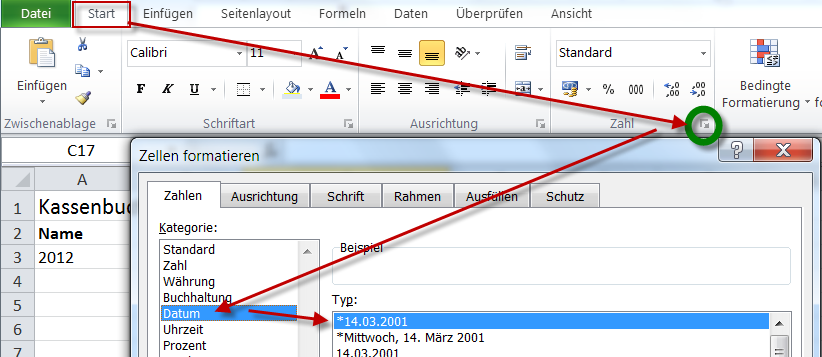 Formatieren des DatumsMarkieren Sie Zelle A11 bis A40Klicken Sie im Reiter Start den kleinen Pfeil, dies öffnet das Fenster Zeilen formatieren.Wählen Sie das gewünschte Datumsformat aus und klicken Sie OKGeben Sie in die Zelle A11 den Wert 31.01.2012 ein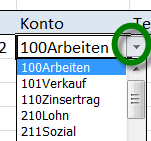 Solche Felder erhalten beim Aktivieren am Feld-Ende einen Pfeil, mit dem Sie das Auswahlfenster öffnen können.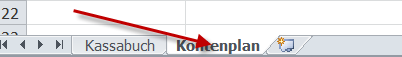 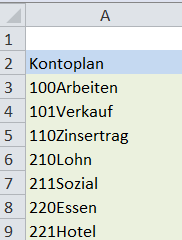 Sie können die Auswahlliste irgendwo hinterlegen, für dieses Kassenbuch ist sie auf einem separaten Arbeitsblatt hinterlegt.Klicken Sie zur Ansicht unten das Arbeitsblatt KontenplanSie können die Texte selbst Ihren Wünschen anpassen, die Zahlen am Wortanfang dienen nur zur besseren Gliederung und Sortierung.Es empfiehlt sich, diese Felder zu sortieren.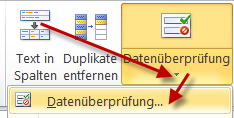 Markieren Sie die Felder B11 bis B40Klicken Sie im Reiter Daten den Abwärtspfeil in der Schaltfläche Datenüberprüfung und dort in der Auswahlliste Datenüberprüfung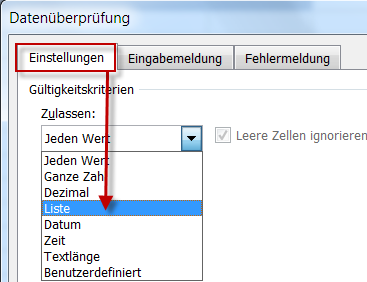 Wählen Sie aus Einstellungen die Liste aus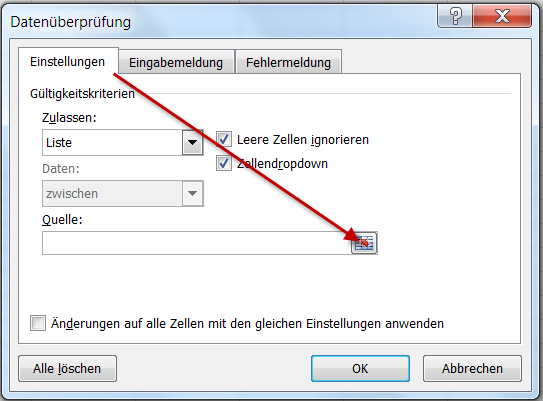 Klicken Sie die Schaltfläche rechts im Feld  QuelleMarkieren Sie den Kontenplan.Die Adresse wird dann automatisch in das Feld eingefügt.Bestätigen Sie mit OKGehen Sie in Zelle B11 und klicken Sie auf das PfeilfeldWählen Sie das Konto 100Arbeit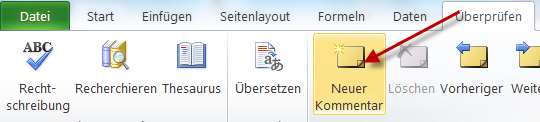 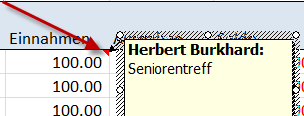 Geben Sie in die Zelle C1 den Text Computerkurs einSie können zusätzliche Kommentare eingebenKlicken Sie auf die Zelle, in der Sie einen Kommentar hinzufügen möchten.Klicken Sie auf der Registerkarte Überprüfen in der Gruppe Kommentare auf Neuer Kommentar.Schreiben Sie den Kommentar SeniorentreffZellen mit Kommentar erhalten ein rotes Dreieck in der rechten oberen Ecke.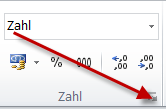 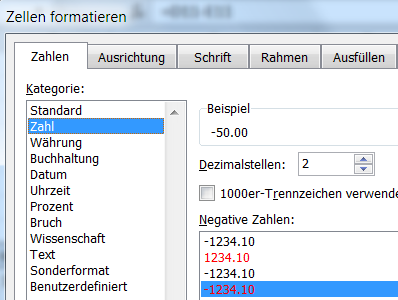 Formatieren Sie den Bereich D11 bis D40Klicken Sie auf der Registerkarte Start in der Gruppe Zahl auf den Pfeil in der rechts unten.klicken Sie im Fenster Zellen formatierenklicken Sie Kategorie ZahlDezimalstellen = 2klicken Sie Kästchen 1000er Trennzeichen, klicken Sie in Negative Zahlen die rote Zahl mit MinuszeichenGeben Sie in die Zelle D11 den Wert 100.50 einIn dieses Feld geben Sie die Ausgaben als Zahl ein.Formatieren Sie den Bereiche E11 bis E40 wie die EinnahmenGeben Sie in die Zelle E11 den Wert 20.25 ein.= D11 – E11Falls Sie die Nullwerte stören, können Sie diese wegbedingen:=WENN(UND(D11="";E11="");"";D11-E11)Geben Sie die Rechenformel wie links einFormatieren Sie den Bereich F11 bis F40 wie die Eingaben und AusgabenKopieren Sie die Zelle F11 von F12 bis F40Erste Zeile= F5 + F11Zweite Zeile= G11 + F12Falls Sie die Saldoanzeige stört, können Sie diese wegbedingen:=WENN(UND(D12="";E12="");"";G11-F12)In der ersten Zeile muss der Jahresanfangswert geholt werdenGeben Sie die Rechenformeln wie links einAb der zweiten Zeile muss der obere Zellwert geholt werdenDie Rechenformel lautet = G11+F12Formatieren Sie den Bereich G11 bis G40 wie die Eingaben und AusgabenKopieren Sie die Zelle G12 von G13 bis G40Geben Sie in die Zelle F5 den Wert 1000 ein.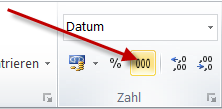 Formatieren Sie das Feld durch Anklicken auf der Registerkarte Start der Schaltfläche 000.Dadurch wird das Feld mit 2 Dezimalen und einem Tausendertrennzeichen dargestellt.=SUMME (D11 : D40)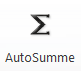 Geben Sie die Rechenformel wie links einKlicken Sie auf der Registerkarte Formel  in auf die Schaltfläche AutoSumme und markieren Sie den Bereich D11 bis D40Formatieren Sie das Feld durch Anklicken auf der Registerkarte Start der Schaltfläche 000.=SUMME (E11 : E40)Dieses Feld errechnet das Total der Einnahmen.  Geben Sie die Rechenformel wie links einFormatieren Sie das Feld durch Anklicken auf der Registerkarte Start der Schaltfläche 000.= +F5 +F6 -F7Dieses Feld errechnet den Endbestand.  Geben Sie die Rechenformel wie links einFormatieren Sie das Feld durch Anklicken auf der Registerkarte Start der Schaltfläche 000.=WENN(F8<0;"Achtung Kassa ist minus";" ")Sie können die Daten kontrollieren lassen, zum Beispiel, wenn der Bestand im Minus ist.Dazu können Sie die Wenn-Formel benützen. Diese ist bereits eingesetzt, sie dient als Muster.Uebung Füllen Sie nun einige Zeilen aus. Betrachten Sie die verschiedenen Rechenfelder.Geben Sie einen Ausgabenwert so ein, dass der Endsaldo minus ist. Beachten Sie dann die Zelle A5.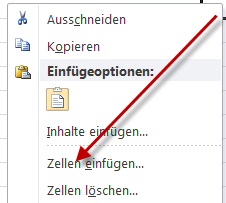 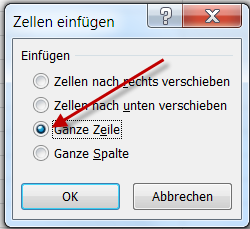 Am Ende des definierten Bereiches habe ich eine Linie eingefügt.Wenn Sie sehen, dass nur noch wenige Zeilen leer sind, markieren Sie auf der Zeilennummer die letzten paar Zeilen,klicken die rechte Maustaste und wählen Sie über Zeile einfügen (sofern Sie die Zeilen im Arbeitsbereich gewählt haben, erscheint ein Zusatzfenster, wählen Sie die Ganze Zeile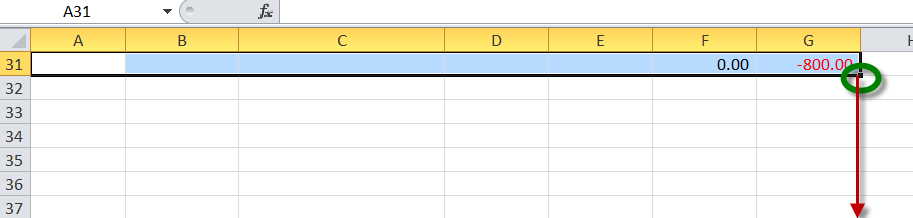 Sie erhalten jetzt einige leere Zeilen. Das Einfügen können Sie beliebig oft machen.Kopieren Sie nun die Formeln und Formate hinunter. Am einfachsten ist es, wenn Sie das kleine schwarze Viereck (siehe grüner Kreis) nach unten bis zur Ende-Linie ziehen.Bei diesem Vorgehen passen sich die Formeln und Format automatisch an.Kontrolle: Auch nach Eingaben von neuen Werten sollte der letzte kumulierte Saldo mit dem Endbestand übereinstimmen.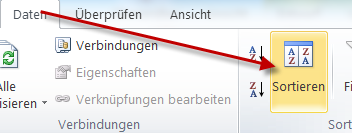 Markieren Sie den Sortierbereich ohne die Spalten F und G. Diese enthalten Rechenformeln, welche mitsortiert und lädiert würden.Wählen Sie den Bereich A11 bis E41.Klicken Sie zum Sortieren auf der Registerkarte Start auf die Schaltfläche Sortieren.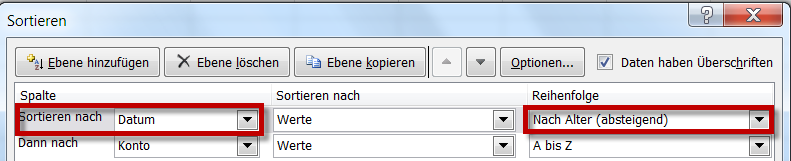 Wählen Sie die zu sortierende Spalte.Wählen Sie die Sortier-Reihenfolge (Auf- oder Absteigend, A-Z oder Z-A)Sie können die Daten nach mehreren Spalten hierarchisch sortieren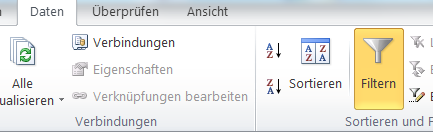 Aktivieren Sie eine Zelle im EingabebereichKlicken Sie dazu auf der Registerkarte Start auf die Schaltfläche Filtern.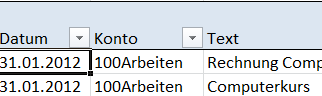 Rechts des Tabellenkopfes wird nun ein Pfeil eingeblendet.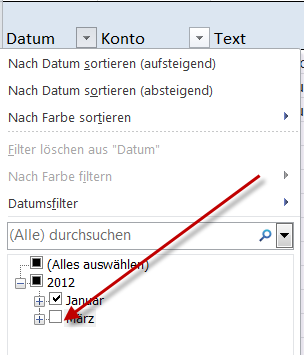 Klicken Sie nun den Pfeil rechts vom Kolonnentitel in der gewünschten Spalte.Sie können nun nicht gewünschte Werte im Kästchen deaktivieren oder gewünschte Werte aktivieren.Nach Anklicken von OK werden nur die Zeilen angezeigt, die den Kriterien entsprechen.Sie können nacheinander mehrere Filter setzen (z.B. zuerst den Monat, dann das Konto)Durch erneutes Anklicken des Befehls Filtern wird der Filter wieder ausgeschaltet. Uebung Ueben Sie nun das Sortieren und Filtern.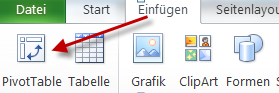 Aktivieren Sie eine Zelle im Eingabebereich.Klicken Sie dazu auf der Registerkarte Einfügen die Schaltfläche PivotTable.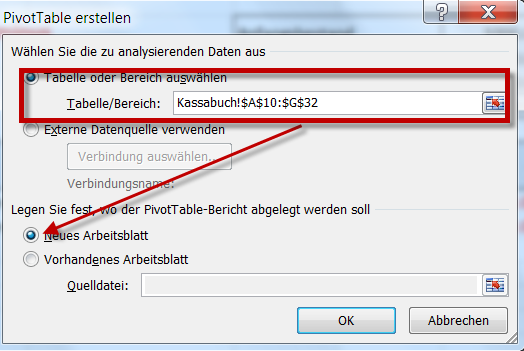 Sie erhalten das neue Fenster PivotTable erstellen.Im Normalfall sind die Vorgaben bereits richtig.Kontrollieren Sie den Tabellenbereich.Kontrollieren Sie, wo die PivotTable abgelegt werden soll.Klicken Sie dann OK.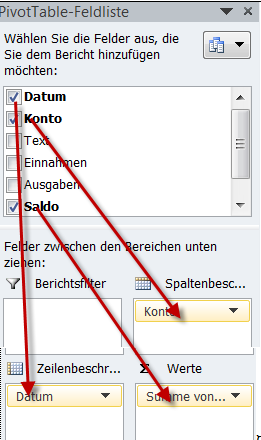 Auf der rechten Seite wird ein Auswahlfenster angezeigt.Ziehen Sie nun Saldo in das Feld Werte.Das Konto in die Spaltenbeschreibung.Das Datum in das Feld Zeilenbeschreibung.Sofort werden die Werte in einem neuen Arbeitsblatt in einer Matrixform angezeigt.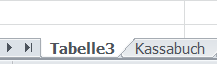 Wählen Sie das Arbeitsblatt aus, das oder die Sie löschen möchten.Klicken Sie auf der Registerkarte Start in der Gruppe Zellen auf den Pfeil neben Löschen und anschliessend auf Blatt löschen.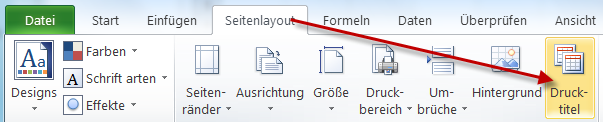 Klicken Sie auf der Registerkarte Seitenlayout auf die Schaltfläche Drucktitel.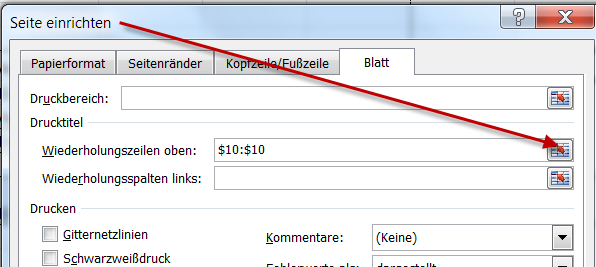 Im neuen Fenster Seite einrichten klicken Sie auf den Pfeil rechts in der Zeile Wiederholungszeilen oben und wählen Sie die Zeilen aus, die Sie auf Ihrem Blatt ausdrucken möchten. Sie können eine oder mehrere Zellen auswählen.